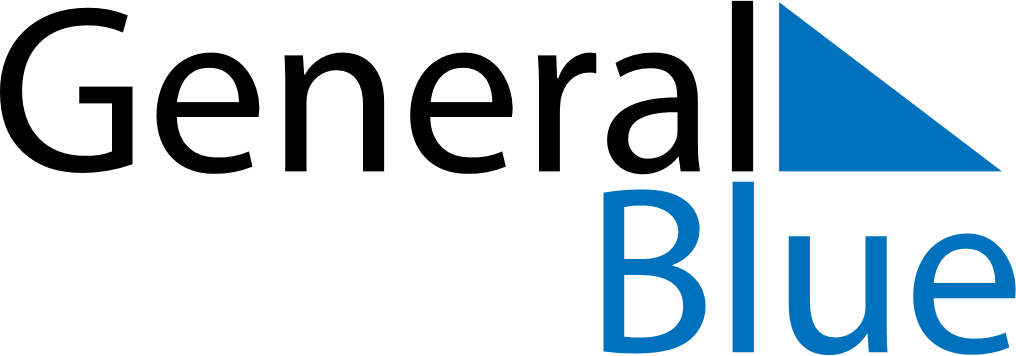 April 1687April 1687April 1687April 1687April 1687SundayMondayTuesdayWednesdayThursdayFridaySaturday123456789101112131415161718192021222324252627282930